                     FELKÉRÉS KÖZVETÍTŐI ELJÁRÁSRA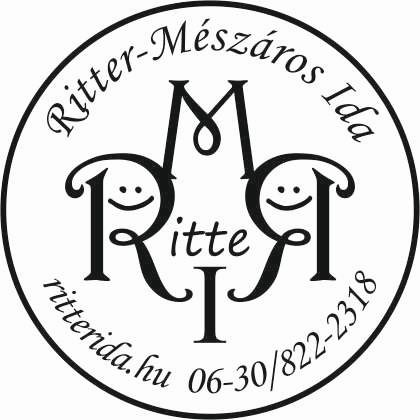 Tisztelt Ritter-Mészáros Ida közvetítő!AlulírottakNév:Lakhely:Tartózkodási hely:ésNév:Lakhely:Tartózkodási hely:Közös megegyezésünk alapján a közöttünk fennálló vitás ügyünk megoldását közvetítői eljárás keretében kívánjuk rendezni, amelynek lefolytatására ezúton felkérjük Önt.Vitánk/problémánk tárgya:Az eljárás során a magyar nyelvet kívánjuk használni.Kérjük, hogy jelen kérelmünk kézhezvételét követő 8 napon belül nyilatkozni szíveskedjék, hogy a felkérést elfogadja-e.Kelt,                                 Tisztelettel:Név: ……………………………				………………………………..Telefonszám……………………				………………………………..e-mail…………………………..				………………………………..